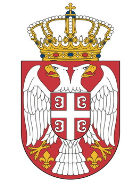 На основу члана 108. Закона о јавним набавкама („Службени гласник РС”, број 124/12, 14/15 и 68/15) и Извештаја о стручној оцени понуда број: 404-02-153/5/2019-10 од 18.03.2019. године, за потребе Управе за шуме Министарства пољопривреде,шумараства и водопривреде, Омладинских бригада 1, Нови Београд, вршилац дужности директора Управе за шуме - Министарства пољопривреде, шумарства и водопривреде доноси:ОДЛУКУ О ДОДЕЛИ УГОВОРАу поступку јавне набаваке мале вредности-добара –гориво за службена возилаЈНМВ: 404-02-153/2019-10(интерни број: 1.1.1)Уговор о јавној набавци добара –гориво за службена возила ПАРТИЈА 2. Евро дизел ЕN 590 ДОДЕЉУЈЕ СЕ понуђачу: НИС АД Нови Сад, Нарадног Фронта 12, Нови Сад, ПИБ:104052135, МБ:20084693, шифра делатности: 0610  на основу понуде заведене код понуђача под бројем: DWN122300112-IZI/101 од 05.03.2019. године, а код наручиоца примљена  дана 15.03.2019. године у 10:12 часова. Вредност уговора о јавној набавци износи: 655.850,00 динара без ПДВ-а.Вредност уговора о јавној набвци износи: 787.020,00 динара са обрачунатим ПДВ-ом. О б р а з л о ж е њ е	Наручилац је дана 27.02.2019. године донео Одлуку о покретању  поступка јавне набaвке број: 404-02-138/1/2018-10, на основу одредби чл 39. и 53. Закона о јавним набавкама („Службени гласник РС”, број 124/12, 14/15 и 68/15). Наручилац је на основу одредбе члана 60. став 1. Тачка 2) Закона о јавним набавкама, дана 05.03.2019. године објавио позив за подношење понуда и конкурсну документацију на Порталу јавних набавки и на интернет страници Управе за шуме  Министарству пољопривреде, шумарства и водопривреде.	Након спроведеног поступка отварања понуда и сачињеног Записника број. 404-02-153/4/2019-10 од 15.03.2019. године, Комисија за јавну набавку приступила је стручној оцени понуда и сачинила Извештај број: 404-02-153/5/2019-10 од 18.03.2019. године.	У Извештају о стручној оцени понуде Комисија је констатовала следеће: Предмет и процењена вредност јавне набавке: Предмет јавне набавке је јавне набавка мале вредности добара –гориво за службена возила обликована по партијама –укупно три партије.Предмет ПАРТИЈА 2. Евро дизел,  ознака из општег речника набавке: 09134220- дизел  гориво ЕN 590, процењена вредност укупне набавке на годишњем нивоу је 4.990.000,00 динара без ПДВ, а ПАРТИЈА 2. Евро дизел ЕN 590: 666.000,00 динара без ПДВ-а.Средства за реализацију јавне набавке обезбеђена Законом о буџету Републике Србије за 2019. годину („Службени гласник РСˮ, број 95/18) раздео 24, глава 24.6, функција 420, економска класификације: 426411. Предметна јавна набавка се налази у Плану јавних набавки Наручиоца за 2019. годину, под редним бројем: 1.1.1.Разлози и околности који оправдавају примену поступка мале вредности:      Одредба члана 39. Закона о јавним набaвкама и висина процењене вредности јавне набaвке.     4.Основни подаци о понуђачима:	У поступку јавне набавке учествовао је један (1) понуђач.	Назив и седиште понуђача: НИС АД Нови Сад, Нарадног Фронта 12, Нови Сад, ПИБ:104052135, МБ:20084693, шифра делатности: 0610.	Понуда је благовремена примљена дана: 15.03.2019. године у 10: 12 часова.	Понуда је отворена од стране Комисије за предметну јавну набавку дана 15.03.2019. године у 12:30 часова. Поступак отварања понуда завршен је у 12:40 часова.	Број понуде: DWN122300112-IZI/101 од 05.03.2019. годинеПодаци из примљених понуда: Понуђач подноси понуду за све три партије:Назив или шифра понуђача и адреса: НИС АД Нови Сад, Нарадног Фронта 12, Нови СадБрој понуде:DWN122300112-IZI/101 од 05.03.2019.Понуђена цена и евентуални поспусти: Цена безоловног бензина евро премијум БМБ95 јединична по литри, без ПДВ-а:  116,00 динараУкупна цена без ПДВ-а:3.364.000,00 динараЦена евро дизела EN590 јединична по литри, без ПДВ-а:  131,17 динараУкупна цена без ПДВ-а:655.850,00 динараЦена течног нафтног гаса јединична по литри, без ПДВ-а:  62,00 динараУкупна цена без ПДВ-а:620.000,00 динараНачин плаћања:авансРок важења понуде:30 од дана јавног отварања понудеБрој станица које испоручују EN590, БМБ95: 316Број станица које испоручују ТНГ: 145Комисија је констатовала да понуда именованог понуђача нема битних недостатака у складу са чланом 106. Законом о јавним набавкама.Понуде које су одбијене, разлози за њихово одбијање и понуђена цена тих понуда: Нема.Критеријуми за доделу уговора: Одлука о додели уговора у предметној јавној набавци доноси се применом критеријума економски најповољнија понудаРанг листа прихватљивих понуда применом критеријума за доделу уговора:Пристигла је једна (1) понуда, следећег понуђача: 1.НИС АД Нови Сад, Нарадног Фронта 12, Нови СадУочених недостатака у понуди приликом отварања понуде: Није било.Понуђач којем се додељује уговор: Комисија за предметну јавну набавку је констатовала да је понуда понуђача: НИС АД Нови Сад, Нарадног Фронта 12, Нови Сад економски најповољнија, прихватљива, те предложила наручиоцу да овом понуђачу додели уговор, на основу одредбе из чл. 107. и 108. Закона о јавним набавкама.	Наручилац је прихватио предлог Комисије за јавну набaвку, те је донео одлуку о додели ПАРТИЈА 2. Евро дизел ЕN 590 уговора понуђачу: добара –гориво за службена возила ДОДЕЉУЈЕ СЕ понуђачу: НИС АД Нови Сад, Нарадног Фронта 12, Нови Сад, ПИБ:104052135, МБ:20084693, шифра делатности: 0610.ПОУКА О ПРАВНОМ ЛЕКУ: Против ове одлуке може се Наручиоцу поднети захтев за заштиту права у року од 5 дана од дана њеног објављивања на Порталу јавних набавки, у складу са одредбама чл. 149-151. Закона о јавним набавкама („Службени гласник  РС” бр. 124/12, 14/15 и  68/15).                                                                                                         В.Д. ДИРЕКТОР-а                                                                                                          Саша СтаматовићРепублика СрбијаМИНИСТАРСТВО ПОЉОПРИВРЕДЕ,ШУМАРСТВА И ВОДОПРИВРЕДЕУправа за шумеБрој:404-02-153/7/2019-1018.03.2019. годинеБ е о г р а д